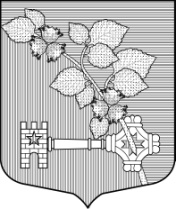 АДМИНИСТРАЦИЯВИЛЛОЗСКОГО ГОРОДСКОГО ПОСЕЛЕНИЯЛОМОНОСОВСКОГО РАЙОНАПОСТАНОВЛЕНИЕ № 668от «28» декабря 2022 г.     					                                                    г.п. Виллози«Об утверждении муниципальной программы«Газификация населённых пунктов Виллозского городскогопоселения Ломоносовского муниципального районаЛенинградской области 2023-2025 годы»Руководствуясь Федеральным законом от 06.10.2003 № 131-ФЗ "Об общих принципах организации местного самоуправления в Российской Федерации", Федеральным законом от 31.03.1999 № 69-Ф3 «О газоснабжении в Российской Федерации» (в редакции от 05.04.2013 года). «Положение о газификации индивидуального жилищного фонда в населенных пунктах муниципального образования Виллозское сельское поселение муниципального образования Ломоносовский муниципальный район Ленинградской области», утвержденное Решением Совета депутатов МО Виллозское сельское поселение от 02.12.2010 года №90 (с изменениями от 18.05.2012 г. №32 от 01.10.2012 года №62, от 10.11.2014 года №25),ПОСТАНОВЛЯЮ:1. Утвердить муниципальную программу «Газификация населенных пунктов Виллозского городского поселения Ломоносовского муниципального района Ленинградской области на 2023-2025 годы», согласно Приложение №1 к настоящему постановлению.2. Настоящее постановление вступает в силу с 01 января 2023 года.3. Признать утратившим силу с 01 января 2023 года постановление администрации Виллозского городского поселения Ломоносовского района от 30.12.2021 года № 601 «Об утверждении муниципальной программы «Газификация населенных пунктов Виллозского городского поселения Ломоносовского муниципального района Ленинградской области на 2022-2024 годы»4. Настоящее постановление подлежит опубликованию на официальном сайте в сети интернет муниципального образования Виллозское городское поселение по электронному адресу: www.villozi-adm.ru.5. Контроль за исполнением настоящего постановления оставляю за собой.Глава администрацииВиллозского городского поселения                                                                                   С.В.Андреева Муниципальная программа «Газификация населенных пунктов Виллозского городского поселения Ломоносовского муниципального районаЛенинградской области на 2023-2025 годы»ПАСПОРТмуниципальной программы «Газификация населенных пунктов Виллозского городского поселения Ломоносовского муниципального района Ленинградской области на 2023-2025 годы»1. ОБЩАЯ ХАРАКТЕРИСТИКА, ОСНОВНЫЕ ПРОБЛЕМЫ И ПРОГНОЗ РАЗВИТИЯ СФЕРЫ РЕАЛИЗАЦИИ МУНИЦИПАЛЬНОЙ ПРОГРАММЫ.Муниципальная программа Виллозского городского поселения «Газификация населенных пунктов Виллозского городского поселения Ломоносовского муниципального района Ленинградской области на 2022-2024 год» разработана в соответствии с Федеральным законом от 06.10.2003 № 131-ФЗ «Об общих принципах организации местного самоуправления в Российской Федерации», Федеральным законом от 31.03.1999 № 69-Ф3 «О газоснабжении в Российской Федерации» (в редакции от 05.04.2013 года). «Положение о газификации индивидуального жилищного фонда в населенных пунктах муниципального образования Виллозское сельское поселение муниципального образования Ломоносовский муниципальный район Ленинградской области», утвержденное Решением Совета депутатов МО Виллозское сельское поселение от 02.12.2010 года №90 (с изменениями от 18.05.2012 г. №32 от 01.10.2012 года №62, от 10.11.2014 года №25).Программа носит комплексный характер и предполагает участие в ней администрации Виллозского городского поселения, и привлеченных на конкурсной основе иных организаций.Перечень мероприятий муниципальной программы с указанием объемов и источников финансирования, планируемых значений показателей по годам реализации и результатов выполнения мероприятий, указан в Приложении № 1 к программе.Газификация населенных пунктов Виллозского городского поселения позволит создать условия для непосредственной возможности подключения к газораспределительным сетям более 500 человек, постоянно проживающих в Виллозском городском поселении.Администрация Виллозского городского поселения выполняет функции Заказчика по проектированию объектов газового хозяйства на территории Виллозского городского поселения.Реализация программных мероприятий осуществляется путем привлечения Заказчиком (исполнителем) Программы на конкурсной основе подрядных организаций для выполнения проектно-изыскательских работ по газификации.2. ПРИОРИТЕТЫ И ЦЕЛИ В СФЕРЕ РЕАЛИЗАЦИИ ПРОГРАММЫОсновными целями настоящей Программы являются:- обеспечение единого подхода к решению проблем газификации населенных пунктов Виллозского городского поселения;- улучшение социально-экономических условий жизни населения Виллозского городского поселения;- содействие проведению реформы жилищно-коммунального хозяйства вследствие повышения уровня газификации жилищно-коммунального хозяйства, промышленных и иных организаций;- создание условий для развития экономики Виллозского городского поселения Ломоносовского муниципального района Ленинградской области с учетом промышленной и экологической безопасности, прогрессивных технологий и достижений научно-технического прогресса;- внедрение энергоресурсосберегающих технологий.Для достижения поставленных в настоящей Программе целей предусматривается решить задачи по:- рациональному использованию средств бюджета Виллозского городского поселения, необходимых для обеспечения развития и модернизации газораспределительной системы Виллозского городского поселения Ломоносовского муниципального района Ленинградской области;Реализация настоящей Программы позволит:- повысить уровень газификации территории Виллозского городского поселения, создав тем самым условия для непосредственной возможности подключения к газораспределительным сетям, возможность пользования природным газом;- улучшить экологическую обстановку в МО Виллозское городское поселение.Планируемые результаты реализации программы указаны в приложении № 1 к программе.Контроль за реализацией муниципальной программы осуществляется Главой администрации Виллозского городского поселения.Годовой отчет о реализации муниципальной программы должны содержать:1) степень достижения запланированных результатов и намеченных целей муниципальной программы;-общий объем фактически произведенных расходов, всего и в том числе по источникам финансирования, на территории которых реализовывались мероприятия муниципальной программы;2) таблицу, в которой указываются:данные об использовании средств бюджета Виллозского городского поселения и средств иных привлекаемых для реализации муниципальной программы источников по каждому программному мероприятию и в целом по муниципальной программе;по мероприятиям, не завершенным в утвержденные сроки, — причины их невыполнения и предложения по дальнейшей реализацииПЛАН РЕАЛИЗАЦИИ ПРОГРАММЫ на 2023-2025 ГОДЫСроки реализации муниципальной программы2023 – 2025 годыОтветственный исполнитель муниципальной программыАдминистрация Виллозского городского поселения Ломоносовского муниципального района Ленинградской области Соисполнители муниципальной программыАдминистрация Виллозского городского поселения Ломоносовского муниципального района Ленинградской области Участники муниципальной программыАдминистрация Виллозского городского поселения Ломоносовского муниципального района Ленинградской области Цель муниципальной программыРеализация государственной политики по обеспечению населения Виллозского городского поселения природным газомЗадачи муниципальной программыУлучшение условий жизни населения Виллозского городского поселения с максимальным использованием существующей системы распределительных газопроводов, а также на основе вновь построенных газораспределительных сетей.Ожидаемые (конечные) результаты реализации муниципальной программыРеализация настоящей программы позволит: выполнить техническое обслуживание и эксплуатация участков газопровода для газификации гп.Виллози, д.Аропаккузи, д.Расколово, д.Саксолово, д.Пикколово ул.63-й Гвардейской дивизии. Техническое обслуживание газораспределительной сети в д.Ретселя.Подпрограммы муниципальной программыОтсутствуютПроекты, реализуемые в рамках муниципальной программыРеализация проектов не предусмотренаФинансовое обеспечение муниципальной программы - всего, в том числе по годам реализацииОбъем финансовых ресурсов, необходимый для реализации  Программы составляет 2700, 0 тыс. рублей, в том числе за счет средств:2023 год: местного бюджета 900,0 тыс. рублей.2024 год местного бюджета 900,0 тыс.рублей2025 год местного бюджета 900,0 тыс.рублей.Размер налоговых расходов, направленных на достижение цели муниципальной программы, - всего, в том числе по годам реализацииНалоговые расходы не предусмотреныНаименование муниципальной программы, подпрограммы, структурного элемента Ответственный исполнитель, соисполнитель, участникГоды реализацииОценка расходов (тыс. руб. в ценах соответствующих лет)Оценка расходов (тыс. руб. в ценах соответствующих лет)Оценка расходов (тыс. руб. в ценах соответствующих лет)Оценка расходов (тыс. руб. в ценах соответствующих лет)Оценка расходов (тыс. руб. в ценах соответствующих лет)Наименование муниципальной программы, подпрограммы, структурного элемента Ответственный исполнитель, соисполнитель, участникГоды реализациивсегофедеральный бюджетобластной бюджетместный бюджетпрочие источники12345678Муниципальная программа «Газификация населенных пунктов Виллозского городского поселения Ломоносовского муниципального района Ленинградской области на 2022-2024 год»Администрация Виллозского городского поселения Ломоносовского муниципального района Ленинградской области (далее – Администрация)2023900900Муниципальная программа «Газификация населенных пунктов Виллозского городского поселения Ломоносовского муниципального района Ленинградской области на 2022-2024 год»Администрация Виллозского городского поселения Ломоносовского муниципального района Ленинградской области (далее – Администрация)2024900900Муниципальная программа «Газификация населенных пунктов Виллозского городского поселения Ломоносовского муниципального района Ленинградской области на 2022-2024 год»Администрация Виллозского городского поселения Ломоносовского муниципального района Ленинградской области (далее – Администрация)2025900900Итого по муниципальной программе2023-202527002700Процессная частьПроцессная частьПроцессная частьПроцессная частьПроцессная частьПроцессная частьПроцессная частьПроцессная частьТехническое обслуживание и эксплуатация участков газопровода для газоснабжения д.Виллози,д.Аропаккузи, д.Рассколово, д.Саксолово, д.Пикколово ул. 63й Гвардейской дивизииАдминистрация2023800800Техническое обслуживание и эксплуатация участков газопровода для газоснабжения д.Виллози,д.Аропаккузи, д.Рассколово, д.Саксолово, д.Пикколово ул. 63й Гвардейской дивизииАдминистрация2024800800Техническое обслуживание и эксплуатация участков газопровода для газоснабжения д.Виллози,д.Аропаккузи, д.Рассколово, д.Саксолово, д.Пикколово ул. 63й Гвардейской дивизииАдминистрация2025800800Техническое обслуживание и эксплуатация участков газопровода для газоснабжения д.Виллози,д.Аропаккузи, д.Рассколово, д.Саксолово, д.Пикколово ул. 63й Гвардейской дивизииАдминистрация2023-202524002400Работы по ремонту газораспределительной сетиАдминистрация2023100100Работы по ремонту газораспределительной сетиАдминистрация2024100100Работы по ремонту газораспределительной сетиАдминистрация2025100100Работы по ремонту газораспределительной сетиАдминистрация2023-2025300300